TRIVIS - Střední škola veřejnoprávní a Vyšší odborná škola prevence kriminality 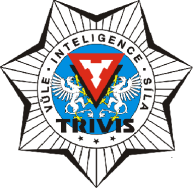 a krizového řízení Praha,s. r. o.Hovorčovická 1281/11 182 00  Praha 8 - Kobylisy OR  vedený Městským soudem v Praze, oddíl C, vložka 50353Telefon a fax: 283 911 561          E-mail : vos@trivis.cz                IČO 25 10 91 38Termíny zápočtů a zkoušek – Ing. Jiří Soukup1AV – Anglický jazyk - Hovorčovická30.05. 2024 10.00 - 12.00 - uč. 1AV
06.06. 2024 08.30 - 10.00 - uč. 1AV
12.06. 2024 08.30 - 11.00 - uč. 3AV2AV – Anglický jazyk - Ďáblice27.05. 2024 10.00 - 12.00 – uč. 2AV
30.05. 2024 08.30 - 10.00 – uč. 2KPK
03.06. 2024 08.30 - 10.00 – uč. 2AV3AV – Anglický jazyk - Hovorčovická8.05. 2024 11.00 - 13.00 – uč. 3AV
29.05. 2024 08.30 - 10.00 - uč. 3AV
04.06. 2024 11.00 - 13.00 - uč. 3AV3AV – Bezpečnostní systémy - Hovorčovická29.05. 2024 10.00 - 12.00 – 1 AV
31.05. 2024 08.30 - 10.00 – uč. 3AV
05.06. 2024 08.30 - 10.00  - uč. 3AV3CV – Anglický jazyk - Hovorčovická28.05. 2024 08.30 - 11.00 – uč. 1AV
04.06. 2024 08.30 - 11.00 – uč. 3AV
07.06. 2024 08.30 - 11.00 – uč. 3AV1KPK – Anglický jazyk - Hovorčovická16.05. 2024 08.00 - 11.00 – uč. SŠ dálka
03.06. 2024 10.00 - 12.00 – uč. 3CV
05.06. 2024 10.00 - 12.00 – uč. 3CV

2KPK – Anglický jazyk - Hovorčovická

15.05. 2024 08.30 - 10.00 – uč. 1AV
31.05. 2024 10.00 - 12.00 – uč. 3AV
06.05. 2024 11.00 - 13.00 – uč. 3AV

3KKŘ – Anglický jazyk - Hovorčovická
17.05. 2024 08.30 - 12.00 – SŠ dálka
31.05. 2024 10.00 - 12.00 – uč. 3AV
07.06. 2024 11.00 - 13.00 – uč. 3AV